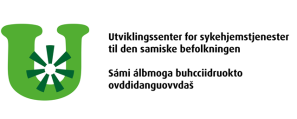 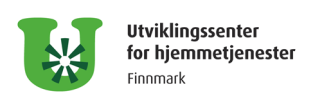 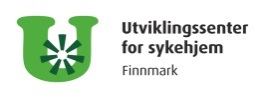 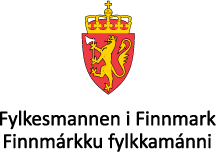 Velkommen til velferdsteknologinettverkKarasjok hotell 5.-6. april 2016.5 april, status for prosjektene:11.00 - 12.00: Lunsj12.00 - 12.45: Informasjon fra Fylkesmannen v Vera		- nytt fra nasjonale velferdsteknologi programmet		- Tilbakeholdte skjønnsmidler		- Kompetanse og innovasjons tilskudd 2016		- Fagskoleutdanning velferdsteknologi12.45 - 13.00: Pause13.00 - 13.45: Framlegg Karasjok, virtuell avdeling. Spørsmål. Kristine13.45 - 14.00: Pause14.00 - 14.45: Framlegg Vadsø kommune, Nye Bekkefaret. Spørsmål. Gøril/Anja14.45 – 15.00: Pause15.00- 15.45: Framlegg Hammerfest kommune, trygghets og sikkerhetsteknologi. Spørsmål. Guro15.45 – 16.15: Pause m kaffe16.15 – 17.00: Framlegg Utviklingssenter for hjemmetjenester, ro i eget hjem. Spørsmål. Kathrine.17.00 – 17.45: Framlegg Alta, visningsarena. Spørsmål. Vidar.17.45 – 18.00: Oppsummering ved Vera19.00: Middag6.april, faglig påfyll.08.30 – 09.15: Forskning ved IRF fakultet. Muligheter for samarbeid, dialog. V Synnøve Thomassen Andersen Førsteamanuensis/PhD UiT/Norges Arktiske Universitet09.15 – 09.30: Pause og utsjekk09.30 – 10.15: Kartlegging av tjenestereise /Veikartet v Kristin Standal Prosjektleder Nasjonalt velferdsteknologiprogram KS Forskning, innovasjon og digitalisering10.15 – 10.30: Pause10.30 – 11.15: Gevinstrealisering v Kristin Standal 11.15 – 11.30: Oppsummering, veien videre. Dato og tema neste samling. Vera11.30 : Lunsj og hjemreise